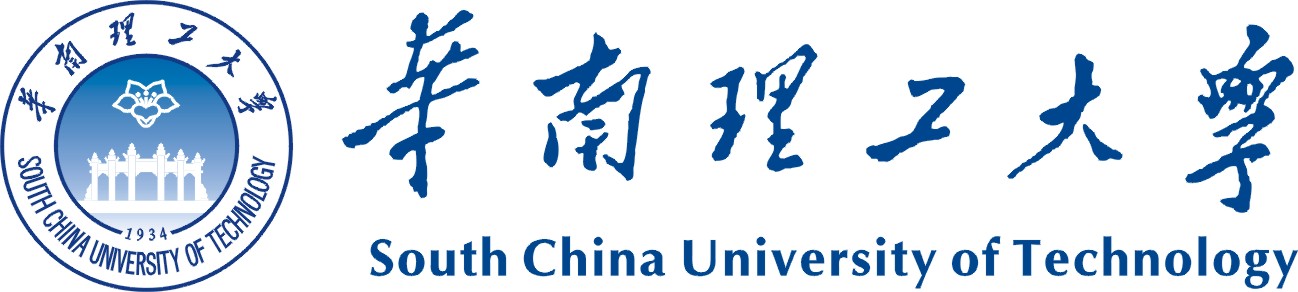 非全日制专业学位硕士研究生培养方案非全日制专业学位硕士研究生培养方案非全日制专业学位硕士研究生培养方案非全日制专业学位硕士研究生培养方案非全日制专业学位硕士研究生培养方案非全日制专业学位硕士研究生培养方案非全日制专业学位硕士研究生培养方案非全日制专业学位硕士研究生培养方案非全日制专业学位硕士研究生培养方案非全日制专业学位硕士研究生培养方案非全日制专业学位硕士研究生培养方案一级学科名称一级学科名称一级学科名称工程硕士、工程博士工程硕士、工程博士工程硕士、工程博士工程硕士、工程博士工程硕士、工程博士一级学科代码一级学科代码一级学科代码08520852085208520852二级学科名称二级学科名称二级学科名称交通运输工程交通运输工程交通运输工程交通运输工程交通运输工程二级学科代码二级学科代码二级学科代码085222085222085222085222085222适用学位类别适用学位类别适用学位类别非全日制专业学位硕士非全日制专业学位硕士非全日制专业学位硕士非全日制专业学位硕士非全日制专业学位硕士适用年级适用年级适用年级20192019201920192019学院名称学院名称学院名称土木与交通学院土木与交通学院土木与交通学院土木与交通学院土木与交通学院填表日期填表日期填表日期2019年10月08日2019年10月08日2019年10月08日2019年10月08日2019年10月08日华南理工大学研究生院制表华南理工大学研究生院制表华南理工大学研究生院制表华南理工大学研究生院制表华南理工大学研究生院制表华南理工大学研究生院制表华南理工大学研究生院制表华南理工大学研究生院制表华南理工大学研究生院制表华南理工大学研究生院制表华南理工大学研究生院制表分会主席签名(学院公章)：分会主席签名(学院公章)：分会主席签名(学院公章)：分会主席签名(学院公章)：分会主席签名(学院公章)：分会主席签名(学院公章)：分会主席签名(学院公章)：分会主席签名(学院公章)：分会主席签名(学院公章)：分会主席签名(学院公章)：分会主席签名(学院公章)：工作小组签名：工作小组签名：工作小组签名：工作小组签名：工作小组签名：工作小组签名：工作小组签名：工作小组签名：工作小组签名：工作小组签名：工作小组签名：组长：组长：组长：组长：组长：组长：组长：组长：组长：组长：组长：成员：成员：成员：成员：成员：成员：成员：成员：成员：成员：成员：交通运输工程[非全日制专业学位硕士]--培养方案基本信息交通运输工程[非全日制专业学位硕士]--培养方案基本信息交通运输工程[非全日制专业学位硕士]--培养方案基本信息交通运输工程[非全日制专业学位硕士]--培养方案基本信息交通运输工程[非全日制专业学位硕士]--培养方案基本信息交通运输工程[非全日制专业学位硕士]--培养方案基本信息交通运输工程[非全日制专业学位硕士]--培养方案基本信息交通运输工程[非全日制专业学位硕士]--培养方案基本信息交通运输工程[非全日制专业学位硕士]--培养方案基本信息交通运输工程[非全日制专业学位硕士]--培养方案基本信息交通运输工程[非全日制专业学位硕士]--培养方案基本信息一、培养目标一、培养目标一、培养目标一、培养目标一、培养目标一、培养目标一、培养目标一、培养目标一、培养目标一、培养目标一、培养目标　　本领域培养适应社会主义建设需要，具有良好道德品质、身心发展健康，具有从事交通运输系统、交通运输系统规划与管理、交通机电工程设计与集成、交通工程设施设计、道路工程的勘测、设计、施工、养护、管理和研究方面的高级工程技术和工程管理人才。 交通运输工程领域工程硕士要求掌握各种工程现代设计施工的理论和方法，各种现代交通系统的设计理论，工程设计中的新工艺、新材料、新技术、新方法，试验、分析、使用及维修技术，应用现代电子、信息及控制技术、通信工程，现代工程规划和管理、运行环境分析与保护、交通安全技术，计算机应用等。　　本领域培养适应社会主义建设需要，具有良好道德品质、身心发展健康，具有从事交通运输系统、交通运输系统规划与管理、交通机电工程设计与集成、交通工程设施设计、道路工程的勘测、设计、施工、养护、管理和研究方面的高级工程技术和工程管理人才。 交通运输工程领域工程硕士要求掌握各种工程现代设计施工的理论和方法，各种现代交通系统的设计理论，工程设计中的新工艺、新材料、新技术、新方法，试验、分析、使用及维修技术，应用现代电子、信息及控制技术、通信工程，现代工程规划和管理、运行环境分析与保护、交通安全技术，计算机应用等。　　本领域培养适应社会主义建设需要，具有良好道德品质、身心发展健康，具有从事交通运输系统、交通运输系统规划与管理、交通机电工程设计与集成、交通工程设施设计、道路工程的勘测、设计、施工、养护、管理和研究方面的高级工程技术和工程管理人才。 交通运输工程领域工程硕士要求掌握各种工程现代设计施工的理论和方法，各种现代交通系统的设计理论，工程设计中的新工艺、新材料、新技术、新方法，试验、分析、使用及维修技术，应用现代电子、信息及控制技术、通信工程，现代工程规划和管理、运行环境分析与保护、交通安全技术，计算机应用等。　　本领域培养适应社会主义建设需要，具有良好道德品质、身心发展健康，具有从事交通运输系统、交通运输系统规划与管理、交通机电工程设计与集成、交通工程设施设计、道路工程的勘测、设计、施工、养护、管理和研究方面的高级工程技术和工程管理人才。 交通运输工程领域工程硕士要求掌握各种工程现代设计施工的理论和方法，各种现代交通系统的设计理论，工程设计中的新工艺、新材料、新技术、新方法，试验、分析、使用及维修技术，应用现代电子、信息及控制技术、通信工程，现代工程规划和管理、运行环境分析与保护、交通安全技术，计算机应用等。　　本领域培养适应社会主义建设需要，具有良好道德品质、身心发展健康，具有从事交通运输系统、交通运输系统规划与管理、交通机电工程设计与集成、交通工程设施设计、道路工程的勘测、设计、施工、养护、管理和研究方面的高级工程技术和工程管理人才。 交通运输工程领域工程硕士要求掌握各种工程现代设计施工的理论和方法，各种现代交通系统的设计理论，工程设计中的新工艺、新材料、新技术、新方法，试验、分析、使用及维修技术，应用现代电子、信息及控制技术、通信工程，现代工程规划和管理、运行环境分析与保护、交通安全技术，计算机应用等。　　本领域培养适应社会主义建设需要，具有良好道德品质、身心发展健康，具有从事交通运输系统、交通运输系统规划与管理、交通机电工程设计与集成、交通工程设施设计、道路工程的勘测、设计、施工、养护、管理和研究方面的高级工程技术和工程管理人才。 交通运输工程领域工程硕士要求掌握各种工程现代设计施工的理论和方法，各种现代交通系统的设计理论，工程设计中的新工艺、新材料、新技术、新方法，试验、分析、使用及维修技术，应用现代电子、信息及控制技术、通信工程，现代工程规划和管理、运行环境分析与保护、交通安全技术，计算机应用等。　　本领域培养适应社会主义建设需要，具有良好道德品质、身心发展健康，具有从事交通运输系统、交通运输系统规划与管理、交通机电工程设计与集成、交通工程设施设计、道路工程的勘测、设计、施工、养护、管理和研究方面的高级工程技术和工程管理人才。 交通运输工程领域工程硕士要求掌握各种工程现代设计施工的理论和方法，各种现代交通系统的设计理论，工程设计中的新工艺、新材料、新技术、新方法，试验、分析、使用及维修技术，应用现代电子、信息及控制技术、通信工程，现代工程规划和管理、运行环境分析与保护、交通安全技术，计算机应用等。　　本领域培养适应社会主义建设需要，具有良好道德品质、身心发展健康，具有从事交通运输系统、交通运输系统规划与管理、交通机电工程设计与集成、交通工程设施设计、道路工程的勘测、设计、施工、养护、管理和研究方面的高级工程技术和工程管理人才。 交通运输工程领域工程硕士要求掌握各种工程现代设计施工的理论和方法，各种现代交通系统的设计理论，工程设计中的新工艺、新材料、新技术、新方法，试验、分析、使用及维修技术，应用现代电子、信息及控制技术、通信工程，现代工程规划和管理、运行环境分析与保护、交通安全技术，计算机应用等。　　本领域培养适应社会主义建设需要，具有良好道德品质、身心发展健康，具有从事交通运输系统、交通运输系统规划与管理、交通机电工程设计与集成、交通工程设施设计、道路工程的勘测、设计、施工、养护、管理和研究方面的高级工程技术和工程管理人才。 交通运输工程领域工程硕士要求掌握各种工程现代设计施工的理论和方法，各种现代交通系统的设计理论，工程设计中的新工艺、新材料、新技术、新方法，试验、分析、使用及维修技术，应用现代电子、信息及控制技术、通信工程，现代工程规划和管理、运行环境分析与保护、交通安全技术，计算机应用等。　　本领域培养适应社会主义建设需要，具有良好道德品质、身心发展健康，具有从事交通运输系统、交通运输系统规划与管理、交通机电工程设计与集成、交通工程设施设计、道路工程的勘测、设计、施工、养护、管理和研究方面的高级工程技术和工程管理人才。 交通运输工程领域工程硕士要求掌握各种工程现代设计施工的理论和方法，各种现代交通系统的设计理论，工程设计中的新工艺、新材料、新技术、新方法，试验、分析、使用及维修技术，应用现代电子、信息及控制技术、通信工程，现代工程规划和管理、运行环境分析与保护、交通安全技术，计算机应用等。　　本领域培养适应社会主义建设需要，具有良好道德品质、身心发展健康，具有从事交通运输系统、交通运输系统规划与管理、交通机电工程设计与集成、交通工程设施设计、道路工程的勘测、设计、施工、养护、管理和研究方面的高级工程技术和工程管理人才。 交通运输工程领域工程硕士要求掌握各种工程现代设计施工的理论和方法，各种现代交通系统的设计理论，工程设计中的新工艺、新材料、新技术、新方法，试验、分析、使用及维修技术，应用现代电子、信息及控制技术、通信工程，现代工程规划和管理、运行环境分析与保护、交通安全技术，计算机应用等。二、学习年限二、学习年限二、学习年限二、学习年限二、学习年限二、学习年限二、学习年限二、学习年限二、学习年限二、学习年限二、学习年限　　学制为3年。因特殊原因不能按期完成学业者，可适当延长学习期限，延长学习期限后，在校年限（含休学）不得超过5年。　　学制为3年。因特殊原因不能按期完成学业者，可适当延长学习期限，延长学习期限后，在校年限（含休学）不得超过5年。　　学制为3年。因特殊原因不能按期完成学业者，可适当延长学习期限，延长学习期限后，在校年限（含休学）不得超过5年。　　学制为3年。因特殊原因不能按期完成学业者，可适当延长学习期限，延长学习期限后，在校年限（含休学）不得超过5年。　　学制为3年。因特殊原因不能按期完成学业者，可适当延长学习期限，延长学习期限后，在校年限（含休学）不得超过5年。　　学制为3年。因特殊原因不能按期完成学业者，可适当延长学习期限，延长学习期限后，在校年限（含休学）不得超过5年。　　学制为3年。因特殊原因不能按期完成学业者，可适当延长学习期限，延长学习期限后，在校年限（含休学）不得超过5年。　　学制为3年。因特殊原因不能按期完成学业者，可适当延长学习期限，延长学习期限后，在校年限（含休学）不得超过5年。　　学制为3年。因特殊原因不能按期完成学业者，可适当延长学习期限，延长学习期限后，在校年限（含休学）不得超过5年。　　学制为3年。因特殊原因不能按期完成学业者，可适当延长学习期限，延长学习期限后，在校年限（含休学）不得超过5年。　　学制为3年。因特殊原因不能按期完成学业者，可适当延长学习期限，延长学习期限后，在校年限（含休学）不得超过5年。三、研究方向三、研究方向三、研究方向三、研究方向三、研究方向三、研究方向三、研究方向三、研究方向三、研究方向三、研究方向三、研究方向　　1.智能交通系统    2.交通运输系统规划与管理    3.路基路面工程　　1.智能交通系统    2.交通运输系统规划与管理    3.路基路面工程　　1.智能交通系统    2.交通运输系统规划与管理    3.路基路面工程　　1.智能交通系统    2.交通运输系统规划与管理    3.路基路面工程　　1.智能交通系统    2.交通运输系统规划与管理    3.路基路面工程　　1.智能交通系统    2.交通运输系统规划与管理    3.路基路面工程　　1.智能交通系统    2.交通运输系统规划与管理    3.路基路面工程　　1.智能交通系统    2.交通运输系统规划与管理    3.路基路面工程　　1.智能交通系统    2.交通运输系统规划与管理    3.路基路面工程　　1.智能交通系统    2.交通运输系统规划与管理    3.路基路面工程　　1.智能交通系统    2.交通运输系统规划与管理    3.路基路面工程四、培养方式四、培养方式四、培养方式四、培养方式四、培养方式四、培养方式四、培养方式四、培养方式四、培养方式四、培养方式四、培养方式　　非全日制工程硕士研究生采用进校不离岗的学习方式。课程学习实行学分制，通过学校规定的课程考试，考试成绩合格即可取得该门课程的学分。课程学习一般应在两年内完成，授课形式以面授为主，时间一般安排在周六、周日。学位论文研究工作一般应与专业实践相结合，时间不少于1年。    专业学位研究生培养实行校内外双导师制。以校内导师指导为主，校外导师参与实践过程、项目研究、课程学习与论文撰写等多个环节的指导工作。    工程硕士研究生应在导师指导下于入学后两周内制定出培养计划。　　非全日制工程硕士研究生采用进校不离岗的学习方式。课程学习实行学分制，通过学校规定的课程考试，考试成绩合格即可取得该门课程的学分。课程学习一般应在两年内完成，授课形式以面授为主，时间一般安排在周六、周日。学位论文研究工作一般应与专业实践相结合，时间不少于1年。    专业学位研究生培养实行校内外双导师制。以校内导师指导为主，校外导师参与实践过程、项目研究、课程学习与论文撰写等多个环节的指导工作。    工程硕士研究生应在导师指导下于入学后两周内制定出培养计划。　　非全日制工程硕士研究生采用进校不离岗的学习方式。课程学习实行学分制，通过学校规定的课程考试，考试成绩合格即可取得该门课程的学分。课程学习一般应在两年内完成，授课形式以面授为主，时间一般安排在周六、周日。学位论文研究工作一般应与专业实践相结合，时间不少于1年。    专业学位研究生培养实行校内外双导师制。以校内导师指导为主，校外导师参与实践过程、项目研究、课程学习与论文撰写等多个环节的指导工作。    工程硕士研究生应在导师指导下于入学后两周内制定出培养计划。　　非全日制工程硕士研究生采用进校不离岗的学习方式。课程学习实行学分制，通过学校规定的课程考试，考试成绩合格即可取得该门课程的学分。课程学习一般应在两年内完成，授课形式以面授为主，时间一般安排在周六、周日。学位论文研究工作一般应与专业实践相结合，时间不少于1年。    专业学位研究生培养实行校内外双导师制。以校内导师指导为主，校外导师参与实践过程、项目研究、课程学习与论文撰写等多个环节的指导工作。    工程硕士研究生应在导师指导下于入学后两周内制定出培养计划。　　非全日制工程硕士研究生采用进校不离岗的学习方式。课程学习实行学分制，通过学校规定的课程考试，考试成绩合格即可取得该门课程的学分。课程学习一般应在两年内完成，授课形式以面授为主，时间一般安排在周六、周日。学位论文研究工作一般应与专业实践相结合，时间不少于1年。    专业学位研究生培养实行校内外双导师制。以校内导师指导为主，校外导师参与实践过程、项目研究、课程学习与论文撰写等多个环节的指导工作。    工程硕士研究生应在导师指导下于入学后两周内制定出培养计划。　　非全日制工程硕士研究生采用进校不离岗的学习方式。课程学习实行学分制，通过学校规定的课程考试，考试成绩合格即可取得该门课程的学分。课程学习一般应在两年内完成，授课形式以面授为主，时间一般安排在周六、周日。学位论文研究工作一般应与专业实践相结合，时间不少于1年。    专业学位研究生培养实行校内外双导师制。以校内导师指导为主，校外导师参与实践过程、项目研究、课程学习与论文撰写等多个环节的指导工作。    工程硕士研究生应在导师指导下于入学后两周内制定出培养计划。　　非全日制工程硕士研究生采用进校不离岗的学习方式。课程学习实行学分制，通过学校规定的课程考试，考试成绩合格即可取得该门课程的学分。课程学习一般应在两年内完成，授课形式以面授为主，时间一般安排在周六、周日。学位论文研究工作一般应与专业实践相结合，时间不少于1年。    专业学位研究生培养实行校内外双导师制。以校内导师指导为主，校外导师参与实践过程、项目研究、课程学习与论文撰写等多个环节的指导工作。    工程硕士研究生应在导师指导下于入学后两周内制定出培养计划。　　非全日制工程硕士研究生采用进校不离岗的学习方式。课程学习实行学分制，通过学校规定的课程考试，考试成绩合格即可取得该门课程的学分。课程学习一般应在两年内完成，授课形式以面授为主，时间一般安排在周六、周日。学位论文研究工作一般应与专业实践相结合，时间不少于1年。    专业学位研究生培养实行校内外双导师制。以校内导师指导为主，校外导师参与实践过程、项目研究、课程学习与论文撰写等多个环节的指导工作。    工程硕士研究生应在导师指导下于入学后两周内制定出培养计划。　　非全日制工程硕士研究生采用进校不离岗的学习方式。课程学习实行学分制，通过学校规定的课程考试，考试成绩合格即可取得该门课程的学分。课程学习一般应在两年内完成，授课形式以面授为主，时间一般安排在周六、周日。学位论文研究工作一般应与专业实践相结合，时间不少于1年。    专业学位研究生培养实行校内外双导师制。以校内导师指导为主，校外导师参与实践过程、项目研究、课程学习与论文撰写等多个环节的指导工作。    工程硕士研究生应在导师指导下于入学后两周内制定出培养计划。　　非全日制工程硕士研究生采用进校不离岗的学习方式。课程学习实行学分制，通过学校规定的课程考试，考试成绩合格即可取得该门课程的学分。课程学习一般应在两年内完成，授课形式以面授为主，时间一般安排在周六、周日。学位论文研究工作一般应与专业实践相结合，时间不少于1年。    专业学位研究生培养实行校内外双导师制。以校内导师指导为主，校外导师参与实践过程、项目研究、课程学习与论文撰写等多个环节的指导工作。    工程硕士研究生应在导师指导下于入学后两周内制定出培养计划。　　非全日制工程硕士研究生采用进校不离岗的学习方式。课程学习实行学分制，通过学校规定的课程考试，考试成绩合格即可取得该门课程的学分。课程学习一般应在两年内完成，授课形式以面授为主，时间一般安排在周六、周日。学位论文研究工作一般应与专业实践相结合，时间不少于1年。    专业学位研究生培养实行校内外双导师制。以校内导师指导为主，校外导师参与实践过程、项目研究、课程学习与论文撰写等多个环节的指导工作。    工程硕士研究生应在导师指导下于入学后两周内制定出培养计划。五、学分与课程学习基本要求五、学分与课程学习基本要求五、学分与课程学习基本要求五、学分与课程学习基本要求五、学分与课程学习基本要求五、学分与课程学习基本要求五、学分与课程学习基本要求五、学分与课程学习基本要求五、学分与课程学习基本要求五、学分与课程学习基本要求五、学分与课程学习基本要求　　总学分不少于32学分。其中，公共必修课10学分，专业基础课（含数学课）不少于12学分，专业实践6学分，专业选修课不少于3学分，公共选修课不少于1学分。　　总学分不少于32学分。其中，公共必修课10学分，专业基础课（含数学课）不少于12学分，专业实践6学分，专业选修课不少于3学分，公共选修课不少于1学分。　　总学分不少于32学分。其中，公共必修课10学分，专业基础课（含数学课）不少于12学分，专业实践6学分，专业选修课不少于3学分，公共选修课不少于1学分。　　总学分不少于32学分。其中，公共必修课10学分，专业基础课（含数学课）不少于12学分，专业实践6学分，专业选修课不少于3学分，公共选修课不少于1学分。　　总学分不少于32学分。其中，公共必修课10学分，专业基础课（含数学课）不少于12学分，专业实践6学分，专业选修课不少于3学分，公共选修课不少于1学分。　　总学分不少于32学分。其中，公共必修课10学分，专业基础课（含数学课）不少于12学分，专业实践6学分，专业选修课不少于3学分，公共选修课不少于1学分。　　总学分不少于32学分。其中，公共必修课10学分，专业基础课（含数学课）不少于12学分，专业实践6学分，专业选修课不少于3学分，公共选修课不少于1学分。　　总学分不少于32学分。其中，公共必修课10学分，专业基础课（含数学课）不少于12学分，专业实践6学分，专业选修课不少于3学分，公共选修课不少于1学分。　　总学分不少于32学分。其中，公共必修课10学分，专业基础课（含数学课）不少于12学分，专业实践6学分，专业选修课不少于3学分，公共选修课不少于1学分。　　总学分不少于32学分。其中，公共必修课10学分，专业基础课（含数学课）不少于12学分，专业实践6学分，专业选修课不少于3学分，公共选修课不少于1学分。　　总学分不少于32学分。其中，公共必修课10学分，专业基础课（含数学课）不少于12学分，专业实践6学分，专业选修课不少于3学分，公共选修课不少于1学分。六、必修环节（专业实践）六、必修环节（专业实践）六、必修环节（专业实践）六、必修环节（专业实践）六、必修环节（专业实践）六、必修环节（专业实践）六、必修环节（专业实践）六、必修环节（专业实践）六、必修环节（专业实践）六、必修环节（专业实践）六、必修环节（专业实践）　　具有2年及以上企业工作经历的工程类硕士专业学位研究生专业实践时间应不少于6个月，不具有2年企业工作经历的专业实践时间应不少于1年。专业实践可结合自身工作岗位任务开展。　　具有2年及以上企业工作经历的工程类硕士专业学位研究生专业实践时间应不少于6个月，不具有2年企业工作经历的专业实践时间应不少于1年。专业实践可结合自身工作岗位任务开展。　　具有2年及以上企业工作经历的工程类硕士专业学位研究生专业实践时间应不少于6个月，不具有2年企业工作经历的专业实践时间应不少于1年。专业实践可结合自身工作岗位任务开展。　　具有2年及以上企业工作经历的工程类硕士专业学位研究生专业实践时间应不少于6个月，不具有2年企业工作经历的专业实践时间应不少于1年。专业实践可结合自身工作岗位任务开展。　　具有2年及以上企业工作经历的工程类硕士专业学位研究生专业实践时间应不少于6个月，不具有2年企业工作经历的专业实践时间应不少于1年。专业实践可结合自身工作岗位任务开展。　　具有2年及以上企业工作经历的工程类硕士专业学位研究生专业实践时间应不少于6个月，不具有2年企业工作经历的专业实践时间应不少于1年。专业实践可结合自身工作岗位任务开展。　　具有2年及以上企业工作经历的工程类硕士专业学位研究生专业实践时间应不少于6个月，不具有2年企业工作经历的专业实践时间应不少于1年。专业实践可结合自身工作岗位任务开展。　　具有2年及以上企业工作经历的工程类硕士专业学位研究生专业实践时间应不少于6个月，不具有2年企业工作经历的专业实践时间应不少于1年。专业实践可结合自身工作岗位任务开展。　　具有2年及以上企业工作经历的工程类硕士专业学位研究生专业实践时间应不少于6个月，不具有2年企业工作经历的专业实践时间应不少于1年。专业实践可结合自身工作岗位任务开展。　　具有2年及以上企业工作经历的工程类硕士专业学位研究生专业实践时间应不少于6个月，不具有2年企业工作经历的专业实践时间应不少于1年。专业实践可结合自身工作岗位任务开展。　　具有2年及以上企业工作经历的工程类硕士专业学位研究生专业实践时间应不少于6个月，不具有2年企业工作经历的专业实践时间应不少于1年。专业实践可结合自身工作岗位任务开展。七、学术成果要求七、学术成果要求七、学术成果要求七、学术成果要求七、学术成果要求七、学术成果要求七、学术成果要求七、学术成果要求七、学术成果要求七、学术成果要求七、学术成果要求　　在申请毕业答辩前，满足学院相关的毕业成果要求，即可申请答辩。　　在申请毕业答辩前，满足学院相关的毕业成果要求，即可申请答辩。　　在申请毕业答辩前，满足学院相关的毕业成果要求，即可申请答辩。　　在申请毕业答辩前，满足学院相关的毕业成果要求，即可申请答辩。　　在申请毕业答辩前，满足学院相关的毕业成果要求，即可申请答辩。　　在申请毕业答辩前，满足学院相关的毕业成果要求，即可申请答辩。　　在申请毕业答辩前，满足学院相关的毕业成果要求，即可申请答辩。　　在申请毕业答辩前，满足学院相关的毕业成果要求，即可申请答辩。　　在申请毕业答辩前，满足学院相关的毕业成果要求，即可申请答辩。　　在申请毕业答辩前，满足学院相关的毕业成果要求，即可申请答辩。　　在申请毕业答辩前，满足学院相关的毕业成果要求，即可申请答辩。八、开题报告八、开题报告八、开题报告八、开题报告八、开题报告八、开题报告八、开题报告八、开题报告八、开题报告八、开题报告八、开题报告　　第四学期初（2～6周），进行学位论文开题报告。　　第四学期初（2～6周），进行学位论文开题报告。　　第四学期初（2～6周），进行学位论文开题报告。　　第四学期初（2～6周），进行学位论文开题报告。　　第四学期初（2～6周），进行学位论文开题报告。　　第四学期初（2～6周），进行学位论文开题报告。　　第四学期初（2～6周），进行学位论文开题报告。　　第四学期初（2～6周），进行学位论文开题报告。　　第四学期初（2～6周），进行学位论文开题报告。　　第四学期初（2～6周），进行学位论文开题报告。　　第四学期初（2～6周），进行学位论文开题报告。九、中期考核九、中期考核九、中期考核九、中期考核九、中期考核九、中期考核九、中期考核九、中期考核九、中期考核九、中期考核九、中期考核　　第四学期（14～18周），进行中期考核。    硕士研究生中期考核需在第四学期结束前完成，具体时间由学院安排。对不适合继续攻读硕士学位的研究生及早分流，加大分流力度。具体要求和程序按照学校研究生中期考核办法执行。　　第四学期（14～18周），进行中期考核。    硕士研究生中期考核需在第四学期结束前完成，具体时间由学院安排。对不适合继续攻读硕士学位的研究生及早分流，加大分流力度。具体要求和程序按照学校研究生中期考核办法执行。　　第四学期（14～18周），进行中期考核。    硕士研究生中期考核需在第四学期结束前完成，具体时间由学院安排。对不适合继续攻读硕士学位的研究生及早分流，加大分流力度。具体要求和程序按照学校研究生中期考核办法执行。　　第四学期（14～18周），进行中期考核。    硕士研究生中期考核需在第四学期结束前完成，具体时间由学院安排。对不适合继续攻读硕士学位的研究生及早分流，加大分流力度。具体要求和程序按照学校研究生中期考核办法执行。　　第四学期（14～18周），进行中期考核。    硕士研究生中期考核需在第四学期结束前完成，具体时间由学院安排。对不适合继续攻读硕士学位的研究生及早分流，加大分流力度。具体要求和程序按照学校研究生中期考核办法执行。　　第四学期（14～18周），进行中期考核。    硕士研究生中期考核需在第四学期结束前完成，具体时间由学院安排。对不适合继续攻读硕士学位的研究生及早分流，加大分流力度。具体要求和程序按照学校研究生中期考核办法执行。　　第四学期（14～18周），进行中期考核。    硕士研究生中期考核需在第四学期结束前完成，具体时间由学院安排。对不适合继续攻读硕士学位的研究生及早分流，加大分流力度。具体要求和程序按照学校研究生中期考核办法执行。　　第四学期（14～18周），进行中期考核。    硕士研究生中期考核需在第四学期结束前完成，具体时间由学院安排。对不适合继续攻读硕士学位的研究生及早分流，加大分流力度。具体要求和程序按照学校研究生中期考核办法执行。　　第四学期（14～18周），进行中期考核。    硕士研究生中期考核需在第四学期结束前完成，具体时间由学院安排。对不适合继续攻读硕士学位的研究生及早分流，加大分流力度。具体要求和程序按照学校研究生中期考核办法执行。　　第四学期（14～18周），进行中期考核。    硕士研究生中期考核需在第四学期结束前完成，具体时间由学院安排。对不适合继续攻读硕士学位的研究生及早分流，加大分流力度。具体要求和程序按照学校研究生中期考核办法执行。　　第四学期（14～18周），进行中期考核。    硕士研究生中期考核需在第四学期结束前完成，具体时间由学院安排。对不适合继续攻读硕士学位的研究生及早分流，加大分流力度。具体要求和程序按照学校研究生中期考核办法执行。十、预答辩十、预答辩十、预答辩十、预答辩十、预答辩十、预答辩十、预答辩十、预答辩十、预答辩十、预答辩十、预答辩　　第六学期初（1～4周），符合答辩条件的非全日制硕士专业学位举行预答辩，进入答辩和学位申请环节。　　第六学期初（1～4周），符合答辩条件的非全日制硕士专业学位举行预答辩，进入答辩和学位申请环节。　　第六学期初（1～4周），符合答辩条件的非全日制硕士专业学位举行预答辩，进入答辩和学位申请环节。　　第六学期初（1～4周），符合答辩条件的非全日制硕士专业学位举行预答辩，进入答辩和学位申请环节。　　第六学期初（1～4周），符合答辩条件的非全日制硕士专业学位举行预答辩，进入答辩和学位申请环节。　　第六学期初（1～4周），符合答辩条件的非全日制硕士专业学位举行预答辩，进入答辩和学位申请环节。　　第六学期初（1～4周），符合答辩条件的非全日制硕士专业学位举行预答辩，进入答辩和学位申请环节。　　第六学期初（1～4周），符合答辩条件的非全日制硕士专业学位举行预答辩，进入答辩和学位申请环节。　　第六学期初（1～4周），符合答辩条件的非全日制硕士专业学位举行预答辩，进入答辩和学位申请环节。　　第六学期初（1～4周），符合答辩条件的非全日制硕士专业学位举行预答辩，进入答辩和学位申请环节。　　第六学期初（1～4周），符合答辩条件的非全日制硕士专业学位举行预答辩，进入答辩和学位申请环节。十一、学位论文十一、学位论文十一、学位论文十一、学位论文十一、学位论文十一、学位论文十一、学位论文十一、学位论文十一、学位论文十一、学位论文十一、学位论文　　（一）论文选题应来源于工程实际或者具有明确的工程应用背景,可以是一个完整的工程技术项目的设计或研究课题，可以是技术攻关、技术改造专题，可以是新工艺、新设备、新材料、新产品的研制与开发等。论文工作须在导师指导下,由工程硕士专业学位研究生本人独立完成，具备相应的技术要求和较充足的工作量，体现作者综合运用科学理论、方法和技术手段解决工程技术问题的能力，具有先进性、实用性，取得了较好的成效。论文可以采用产品研发、工程规划、工程设计、应用研究、工程／项目管理、调研报告等多种形式。    （二）学位论文的评审应着重审核学生综合运用科学理论、方法和技术手段解决实际问题的能力；审核其解决实际问题的思路、方法和进展；审核其工艺、技术和设计的先进性和可行性；审核学位论文工作的技术难度和工作量。    （三）学位论文撰写规范、学位论文评阅和答辩按学校有关规定执行。　　（一）论文选题应来源于工程实际或者具有明确的工程应用背景,可以是一个完整的工程技术项目的设计或研究课题，可以是技术攻关、技术改造专题，可以是新工艺、新设备、新材料、新产品的研制与开发等。论文工作须在导师指导下,由工程硕士专业学位研究生本人独立完成，具备相应的技术要求和较充足的工作量，体现作者综合运用科学理论、方法和技术手段解决工程技术问题的能力，具有先进性、实用性，取得了较好的成效。论文可以采用产品研发、工程规划、工程设计、应用研究、工程／项目管理、调研报告等多种形式。    （二）学位论文的评审应着重审核学生综合运用科学理论、方法和技术手段解决实际问题的能力；审核其解决实际问题的思路、方法和进展；审核其工艺、技术和设计的先进性和可行性；审核学位论文工作的技术难度和工作量。    （三）学位论文撰写规范、学位论文评阅和答辩按学校有关规定执行。　　（一）论文选题应来源于工程实际或者具有明确的工程应用背景,可以是一个完整的工程技术项目的设计或研究课题，可以是技术攻关、技术改造专题，可以是新工艺、新设备、新材料、新产品的研制与开发等。论文工作须在导师指导下,由工程硕士专业学位研究生本人独立完成，具备相应的技术要求和较充足的工作量，体现作者综合运用科学理论、方法和技术手段解决工程技术问题的能力，具有先进性、实用性，取得了较好的成效。论文可以采用产品研发、工程规划、工程设计、应用研究、工程／项目管理、调研报告等多种形式。    （二）学位论文的评审应着重审核学生综合运用科学理论、方法和技术手段解决实际问题的能力；审核其解决实际问题的思路、方法和进展；审核其工艺、技术和设计的先进性和可行性；审核学位论文工作的技术难度和工作量。    （三）学位论文撰写规范、学位论文评阅和答辩按学校有关规定执行。　　（一）论文选题应来源于工程实际或者具有明确的工程应用背景,可以是一个完整的工程技术项目的设计或研究课题，可以是技术攻关、技术改造专题，可以是新工艺、新设备、新材料、新产品的研制与开发等。论文工作须在导师指导下,由工程硕士专业学位研究生本人独立完成，具备相应的技术要求和较充足的工作量，体现作者综合运用科学理论、方法和技术手段解决工程技术问题的能力，具有先进性、实用性，取得了较好的成效。论文可以采用产品研发、工程规划、工程设计、应用研究、工程／项目管理、调研报告等多种形式。    （二）学位论文的评审应着重审核学生综合运用科学理论、方法和技术手段解决实际问题的能力；审核其解决实际问题的思路、方法和进展；审核其工艺、技术和设计的先进性和可行性；审核学位论文工作的技术难度和工作量。    （三）学位论文撰写规范、学位论文评阅和答辩按学校有关规定执行。　　（一）论文选题应来源于工程实际或者具有明确的工程应用背景,可以是一个完整的工程技术项目的设计或研究课题，可以是技术攻关、技术改造专题，可以是新工艺、新设备、新材料、新产品的研制与开发等。论文工作须在导师指导下,由工程硕士专业学位研究生本人独立完成，具备相应的技术要求和较充足的工作量，体现作者综合运用科学理论、方法和技术手段解决工程技术问题的能力，具有先进性、实用性，取得了较好的成效。论文可以采用产品研发、工程规划、工程设计、应用研究、工程／项目管理、调研报告等多种形式。    （二）学位论文的评审应着重审核学生综合运用科学理论、方法和技术手段解决实际问题的能力；审核其解决实际问题的思路、方法和进展；审核其工艺、技术和设计的先进性和可行性；审核学位论文工作的技术难度和工作量。    （三）学位论文撰写规范、学位论文评阅和答辩按学校有关规定执行。　　（一）论文选题应来源于工程实际或者具有明确的工程应用背景,可以是一个完整的工程技术项目的设计或研究课题，可以是技术攻关、技术改造专题，可以是新工艺、新设备、新材料、新产品的研制与开发等。论文工作须在导师指导下,由工程硕士专业学位研究生本人独立完成，具备相应的技术要求和较充足的工作量，体现作者综合运用科学理论、方法和技术手段解决工程技术问题的能力，具有先进性、实用性，取得了较好的成效。论文可以采用产品研发、工程规划、工程设计、应用研究、工程／项目管理、调研报告等多种形式。    （二）学位论文的评审应着重审核学生综合运用科学理论、方法和技术手段解决实际问题的能力；审核其解决实际问题的思路、方法和进展；审核其工艺、技术和设计的先进性和可行性；审核学位论文工作的技术难度和工作量。    （三）学位论文撰写规范、学位论文评阅和答辩按学校有关规定执行。　　（一）论文选题应来源于工程实际或者具有明确的工程应用背景,可以是一个完整的工程技术项目的设计或研究课题，可以是技术攻关、技术改造专题，可以是新工艺、新设备、新材料、新产品的研制与开发等。论文工作须在导师指导下,由工程硕士专业学位研究生本人独立完成，具备相应的技术要求和较充足的工作量，体现作者综合运用科学理论、方法和技术手段解决工程技术问题的能力，具有先进性、实用性，取得了较好的成效。论文可以采用产品研发、工程规划、工程设计、应用研究、工程／项目管理、调研报告等多种形式。    （二）学位论文的评审应着重审核学生综合运用科学理论、方法和技术手段解决实际问题的能力；审核其解决实际问题的思路、方法和进展；审核其工艺、技术和设计的先进性和可行性；审核学位论文工作的技术难度和工作量。    （三）学位论文撰写规范、学位论文评阅和答辩按学校有关规定执行。　　（一）论文选题应来源于工程实际或者具有明确的工程应用背景,可以是一个完整的工程技术项目的设计或研究课题，可以是技术攻关、技术改造专题，可以是新工艺、新设备、新材料、新产品的研制与开发等。论文工作须在导师指导下,由工程硕士专业学位研究生本人独立完成，具备相应的技术要求和较充足的工作量，体现作者综合运用科学理论、方法和技术手段解决工程技术问题的能力，具有先进性、实用性，取得了较好的成效。论文可以采用产品研发、工程规划、工程设计、应用研究、工程／项目管理、调研报告等多种形式。    （二）学位论文的评审应着重审核学生综合运用科学理论、方法和技术手段解决实际问题的能力；审核其解决实际问题的思路、方法和进展；审核其工艺、技术和设计的先进性和可行性；审核学位论文工作的技术难度和工作量。    （三）学位论文撰写规范、学位论文评阅和答辩按学校有关规定执行。　　（一）论文选题应来源于工程实际或者具有明确的工程应用背景,可以是一个完整的工程技术项目的设计或研究课题，可以是技术攻关、技术改造专题，可以是新工艺、新设备、新材料、新产品的研制与开发等。论文工作须在导师指导下,由工程硕士专业学位研究生本人独立完成，具备相应的技术要求和较充足的工作量，体现作者综合运用科学理论、方法和技术手段解决工程技术问题的能力，具有先进性、实用性，取得了较好的成效。论文可以采用产品研发、工程规划、工程设计、应用研究、工程／项目管理、调研报告等多种形式。    （二）学位论文的评审应着重审核学生综合运用科学理论、方法和技术手段解决实际问题的能力；审核其解决实际问题的思路、方法和进展；审核其工艺、技术和设计的先进性和可行性；审核学位论文工作的技术难度和工作量。    （三）学位论文撰写规范、学位论文评阅和答辩按学校有关规定执行。　　（一）论文选题应来源于工程实际或者具有明确的工程应用背景,可以是一个完整的工程技术项目的设计或研究课题，可以是技术攻关、技术改造专题，可以是新工艺、新设备、新材料、新产品的研制与开发等。论文工作须在导师指导下,由工程硕士专业学位研究生本人独立完成，具备相应的技术要求和较充足的工作量，体现作者综合运用科学理论、方法和技术手段解决工程技术问题的能力，具有先进性、实用性，取得了较好的成效。论文可以采用产品研发、工程规划、工程设计、应用研究、工程／项目管理、调研报告等多种形式。    （二）学位论文的评审应着重审核学生综合运用科学理论、方法和技术手段解决实际问题的能力；审核其解决实际问题的思路、方法和进展；审核其工艺、技术和设计的先进性和可行性；审核学位论文工作的技术难度和工作量。    （三）学位论文撰写规范、学位论文评阅和答辩按学校有关规定执行。　　（一）论文选题应来源于工程实际或者具有明确的工程应用背景,可以是一个完整的工程技术项目的设计或研究课题，可以是技术攻关、技术改造专题，可以是新工艺、新设备、新材料、新产品的研制与开发等。论文工作须在导师指导下,由工程硕士专业学位研究生本人独立完成，具备相应的技术要求和较充足的工作量，体现作者综合运用科学理论、方法和技术手段解决工程技术问题的能力，具有先进性、实用性，取得了较好的成效。论文可以采用产品研发、工程规划、工程设计、应用研究、工程／项目管理、调研报告等多种形式。    （二）学位论文的评审应着重审核学生综合运用科学理论、方法和技术手段解决实际问题的能力；审核其解决实际问题的思路、方法和进展；审核其工艺、技术和设计的先进性和可行性；审核学位论文工作的技术难度和工作量。    （三）学位论文撰写规范、学位论文评阅和答辩按学校有关规定执行。十二、备注十二、备注十二、备注十二、备注十二、备注十二、备注十二、备注十二、备注十二、备注十二、备注十二、备注十三、学科专业简介十三、学科专业简介十三、学科专业简介十三、学科专业简介十三、学科专业简介十三、学科专业简介十三、学科专业简介十三、学科专业简介十三、学科专业简介十三、学科专业简介十三、学科专业简介　　华南理工大学交通运输工程学科成立于1994年，先后创建了交通工程、交通运输2个本科专业，于2000年获得交通信息工程及控制二级学科硕士学位授予权，2006年获得交通信息工程及控制二级学科博士学位授予权，2006年获得交通运输工程一级学科硕士学位授予权，2010年获得交通运输工程一级学科博士学位授予权，2012年建立交通运输工程一级学科博士后流动站，2012年获批成为广东省优势重点学科，形成了本科、硕士、博士的完整教学体系。    本学科下设道路与铁道工程、交通信息工程及控制、交通运输规划与管理3个主干学科方向，形成了道路建筑材料、路基路面工程、智能交通控制与管理、交通大数据与路网运营、公共交通规划与运营组织、道路交通系统优化与安全管控等6个特色研究方向，为我国道路交通运输领域培养了大批技术骨干与行业精英，在华南地区具有较高的知名度。　　华南理工大学交通运输工程学科成立于1994年，先后创建了交通工程、交通运输2个本科专业，于2000年获得交通信息工程及控制二级学科硕士学位授予权，2006年获得交通信息工程及控制二级学科博士学位授予权，2006年获得交通运输工程一级学科硕士学位授予权，2010年获得交通运输工程一级学科博士学位授予权，2012年建立交通运输工程一级学科博士后流动站，2012年获批成为广东省优势重点学科，形成了本科、硕士、博士的完整教学体系。    本学科下设道路与铁道工程、交通信息工程及控制、交通运输规划与管理3个主干学科方向，形成了道路建筑材料、路基路面工程、智能交通控制与管理、交通大数据与路网运营、公共交通规划与运营组织、道路交通系统优化与安全管控等6个特色研究方向，为我国道路交通运输领域培养了大批技术骨干与行业精英，在华南地区具有较高的知名度。　　华南理工大学交通运输工程学科成立于1994年，先后创建了交通工程、交通运输2个本科专业，于2000年获得交通信息工程及控制二级学科硕士学位授予权，2006年获得交通信息工程及控制二级学科博士学位授予权，2006年获得交通运输工程一级学科硕士学位授予权，2010年获得交通运输工程一级学科博士学位授予权，2012年建立交通运输工程一级学科博士后流动站，2012年获批成为广东省优势重点学科，形成了本科、硕士、博士的完整教学体系。    本学科下设道路与铁道工程、交通信息工程及控制、交通运输规划与管理3个主干学科方向，形成了道路建筑材料、路基路面工程、智能交通控制与管理、交通大数据与路网运营、公共交通规划与运营组织、道路交通系统优化与安全管控等6个特色研究方向，为我国道路交通运输领域培养了大批技术骨干与行业精英，在华南地区具有较高的知名度。　　华南理工大学交通运输工程学科成立于1994年，先后创建了交通工程、交通运输2个本科专业，于2000年获得交通信息工程及控制二级学科硕士学位授予权，2006年获得交通信息工程及控制二级学科博士学位授予权，2006年获得交通运输工程一级学科硕士学位授予权，2010年获得交通运输工程一级学科博士学位授予权，2012年建立交通运输工程一级学科博士后流动站，2012年获批成为广东省优势重点学科，形成了本科、硕士、博士的完整教学体系。    本学科下设道路与铁道工程、交通信息工程及控制、交通运输规划与管理3个主干学科方向，形成了道路建筑材料、路基路面工程、智能交通控制与管理、交通大数据与路网运营、公共交通规划与运营组织、道路交通系统优化与安全管控等6个特色研究方向，为我国道路交通运输领域培养了大批技术骨干与行业精英，在华南地区具有较高的知名度。　　华南理工大学交通运输工程学科成立于1994年，先后创建了交通工程、交通运输2个本科专业，于2000年获得交通信息工程及控制二级学科硕士学位授予权，2006年获得交通信息工程及控制二级学科博士学位授予权，2006年获得交通运输工程一级学科硕士学位授予权，2010年获得交通运输工程一级学科博士学位授予权，2012年建立交通运输工程一级学科博士后流动站，2012年获批成为广东省优势重点学科，形成了本科、硕士、博士的完整教学体系。    本学科下设道路与铁道工程、交通信息工程及控制、交通运输规划与管理3个主干学科方向，形成了道路建筑材料、路基路面工程、智能交通控制与管理、交通大数据与路网运营、公共交通规划与运营组织、道路交通系统优化与安全管控等6个特色研究方向，为我国道路交通运输领域培养了大批技术骨干与行业精英，在华南地区具有较高的知名度。　　华南理工大学交通运输工程学科成立于1994年，先后创建了交通工程、交通运输2个本科专业，于2000年获得交通信息工程及控制二级学科硕士学位授予权，2006年获得交通信息工程及控制二级学科博士学位授予权，2006年获得交通运输工程一级学科硕士学位授予权，2010年获得交通运输工程一级学科博士学位授予权，2012年建立交通运输工程一级学科博士后流动站，2012年获批成为广东省优势重点学科，形成了本科、硕士、博士的完整教学体系。    本学科下设道路与铁道工程、交通信息工程及控制、交通运输规划与管理3个主干学科方向，形成了道路建筑材料、路基路面工程、智能交通控制与管理、交通大数据与路网运营、公共交通规划与运营组织、道路交通系统优化与安全管控等6个特色研究方向，为我国道路交通运输领域培养了大批技术骨干与行业精英，在华南地区具有较高的知名度。　　华南理工大学交通运输工程学科成立于1994年，先后创建了交通工程、交通运输2个本科专业，于2000年获得交通信息工程及控制二级学科硕士学位授予权，2006年获得交通信息工程及控制二级学科博士学位授予权，2006年获得交通运输工程一级学科硕士学位授予权，2010年获得交通运输工程一级学科博士学位授予权，2012年建立交通运输工程一级学科博士后流动站，2012年获批成为广东省优势重点学科，形成了本科、硕士、博士的完整教学体系。    本学科下设道路与铁道工程、交通信息工程及控制、交通运输规划与管理3个主干学科方向，形成了道路建筑材料、路基路面工程、智能交通控制与管理、交通大数据与路网运营、公共交通规划与运营组织、道路交通系统优化与安全管控等6个特色研究方向，为我国道路交通运输领域培养了大批技术骨干与行业精英，在华南地区具有较高的知名度。　　华南理工大学交通运输工程学科成立于1994年，先后创建了交通工程、交通运输2个本科专业，于2000年获得交通信息工程及控制二级学科硕士学位授予权，2006年获得交通信息工程及控制二级学科博士学位授予权，2006年获得交通运输工程一级学科硕士学位授予权，2010年获得交通运输工程一级学科博士学位授予权，2012年建立交通运输工程一级学科博士后流动站，2012年获批成为广东省优势重点学科，形成了本科、硕士、博士的完整教学体系。    本学科下设道路与铁道工程、交通信息工程及控制、交通运输规划与管理3个主干学科方向，形成了道路建筑材料、路基路面工程、智能交通控制与管理、交通大数据与路网运营、公共交通规划与运营组织、道路交通系统优化与安全管控等6个特色研究方向，为我国道路交通运输领域培养了大批技术骨干与行业精英，在华南地区具有较高的知名度。　　华南理工大学交通运输工程学科成立于1994年，先后创建了交通工程、交通运输2个本科专业，于2000年获得交通信息工程及控制二级学科硕士学位授予权，2006年获得交通信息工程及控制二级学科博士学位授予权，2006年获得交通运输工程一级学科硕士学位授予权，2010年获得交通运输工程一级学科博士学位授予权，2012年建立交通运输工程一级学科博士后流动站，2012年获批成为广东省优势重点学科，形成了本科、硕士、博士的完整教学体系。    本学科下设道路与铁道工程、交通信息工程及控制、交通运输规划与管理3个主干学科方向，形成了道路建筑材料、路基路面工程、智能交通控制与管理、交通大数据与路网运营、公共交通规划与运营组织、道路交通系统优化与安全管控等6个特色研究方向，为我国道路交通运输领域培养了大批技术骨干与行业精英，在华南地区具有较高的知名度。　　华南理工大学交通运输工程学科成立于1994年，先后创建了交通工程、交通运输2个本科专业，于2000年获得交通信息工程及控制二级学科硕士学位授予权，2006年获得交通信息工程及控制二级学科博士学位授予权，2006年获得交通运输工程一级学科硕士学位授予权，2010年获得交通运输工程一级学科博士学位授予权，2012年建立交通运输工程一级学科博士后流动站，2012年获批成为广东省优势重点学科，形成了本科、硕士、博士的完整教学体系。    本学科下设道路与铁道工程、交通信息工程及控制、交通运输规划与管理3个主干学科方向，形成了道路建筑材料、路基路面工程、智能交通控制与管理、交通大数据与路网运营、公共交通规划与运营组织、道路交通系统优化与安全管控等6个特色研究方向，为我国道路交通运输领域培养了大批技术骨干与行业精英，在华南地区具有较高的知名度。　　华南理工大学交通运输工程学科成立于1994年，先后创建了交通工程、交通运输2个本科专业，于2000年获得交通信息工程及控制二级学科硕士学位授予权，2006年获得交通信息工程及控制二级学科博士学位授予权，2006年获得交通运输工程一级学科硕士学位授予权，2010年获得交通运输工程一级学科博士学位授予权，2012年建立交通运输工程一级学科博士后流动站，2012年获批成为广东省优势重点学科，形成了本科、硕士、博士的完整教学体系。    本学科下设道路与铁道工程、交通信息工程及控制、交通运输规划与管理3个主干学科方向，形成了道路建筑材料、路基路面工程、智能交通控制与管理、交通大数据与路网运营、公共交通规划与运营组织、道路交通系统优化与安全管控等6个特色研究方向，为我国道路交通运输领域培养了大批技术骨干与行业精英，在华南地区具有较高的知名度。培养方案课程信息培养方案课程信息培养方案课程信息培养方案课程信息培养方案课程信息培养方案课程信息培养方案课程信息培养方案课程信息培养方案课程信息培养方案课程信息课程性质课程代码课程学分总学时开课学期课程负责人是否必修备注多选组公共必修课F0004004论文写作与学术规范232第二学期赖成光必修公共必修课F0502001第一外语（英语）348第二学期程杰必修公共必修课S0004070工程伦理232第二学期闫坤如必修公共必修课Z0001047中国特色社会主义理论与实践研究236第二学期郭厚佳必修公共必修课Z0001049自然辩证法概论118第一学期陶建文必修专业基础课S0823056道路交通控制理论348第三学期卢凯必修专业基础课S0823078交通运输系统规划348第一学期胡郁葱必修专业基础课Z0123038交通运输工程学232第三学期刘建荣必修专业基础课Z0123063路线设计原理与方法232第二学期符锌砂必修专业基础课Z0123066路面材料工程232第二学期吴文亮必修专业选修课Z0123039现代公路测设232第三学期李多奇选修5选2专业选修课Z0123040运输经济学232第一学期张全选修5选2专业选修课Z0123048交通工程设施设计232第四学期刘伟铭选修5选2专业选修课Z0123057路面管理系统232第一学期王端宜选修5选2专业选修课Z0823004道路安全工程232第四学期王晓飞选修5选2公共选修课S0004053项目管理概论116第一学期余建军选修2选1公共选修课S0004054社会创新与创业116第一学期张鹏选修2选1必修环节F0004003专业实践（非全日制工程硕士）696第三学期研究生院必修